ЧЕРКАСЬКА МІСЬКА РАДА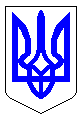 ЧЕРКАСЬКА МІСЬКА РАДАВИКОНАВЧИЙ КОМІТЕТРІШЕННЯВід 24.12.2019 № 1489Про дозвіл на видачу ордерівфізичним та юридичним особамна видалення аварійних, фаутнихта сухостійних деревВідповідно до п. 7 статті 30 Закону України «Про місцеве самоврядування в Україні», статті 28 Закону України «Про благоустрій населених пунктів», п.п. 2 п. 2 Порядку видалення дерев, кущів, газонів і квітників у населених пунктах, затвердженого постановою Кабінету Міністрів України від 01.08.2006 № 1045, згідно з Правилами утримання зелених насаджень у населених пунктах України, затверджених наказом Міністерства будівництва, архітектури та житлово-комунального господарства України від 10.04.2006 № 105, враховуючи пропозиції комісії для обстеження зелених насаджень, виконавчий комітет Черкаської міської радиВИРІШИВ:Доручити голові комісії для обстеження зелених насаджень 
Гусаченку В.В. видати ордери фізичним та юридичним особам на видалення аварійних, фаутних та сухостійних дерев на території міста відповідно до акту від 25.11-04.12.2019 № 19.Фізичним та юридичним особам роботи із видалення дерев замовляти у спеціалізованих підприємствах міста, які укомплектовані спеціальною технікою та механізмами, кваліфікованими спеціалістами, відповідно до пункту 5.8 Правил утримання зелених насаджень у населених пунктах України та укласти договір на проведення утилізації відходів деревини.Контроль за виконанням рішення покласти на заступника міського голови з питань діяльності виконавчих органів ради Бордунос Л.І. Міський голова								   А.В. БондаренкоЗаступник міського голови з питань діяльності виконавчих органів ради		         І.В. Волошин   А К Т  № 19обстеження зелених насаджень, що підлягають видаленнюм. Черкаси									     25.11-04.12.2019 р.Комісія, призначена рішенням виконавчого комітету Черкаської міської ради від 02.06.2009 № 664 зі змінами, в складі:Обстеження зелених насаджень пов'язано з видаленням зелених насаджень у зв`язку з аварійним та сухостійним станомЗелені насадження, що підлягають видаленнюРазом підлягає знесенню 193 дерева, _-_ кущів.Всього видаляється:Дерев __193___одиницьКущів___-____одиницьГазонів_________-________ гаКвітників______-_________м2Видалення зелених насаджень проводиться без сплати відновлювальної вартості відповідно до п. 6 Порядку видалення дерев, кущів, газонів та квітників, затвердженого Постановою КМУ від 01.08.2006 р. № 1045.3. Зелені насадження, що залишаються на місці в межахвідведеної під забудову ділянкиРазом залишається на місці:Дерев __________________шт.Кущів__________________шт.Газонів_________________ гаКвітників_______________м2Скорочення:НПУ – дерева, пошкоджені через несприятливі погодні умови;НУ – дерева всохли чи набули аварійності в результаті неналежного утримання;ДБН – дерева ростуть з порушенням ДБН, загрожують інженерним мережам;ПСПР – дерева пошкоджені до ступеня припинення (неприпинення) росту;ВМ – дерева, що досягли вікової межі;Ф – фаутні дерева, з дуплами, уражені хворобами та шкідниками;АН – аварійно-нахилені дерева, можливе падіння чи обламування гілля.ВИСНОВОК КОМІСІЇ:	Департаменту житлово-комунального комплексу підготувати проект рішення МВК «Про видалення дерев», на підставі якого видати ордер. Примітка: роботи по видаленню зелених насаджень виконуються спеціалізованим підприємством тільки на підставі ордера, виданого департаментом житлово-комунального комплексу.               (підпис та ПІБ представника Держекоінспекції Центрального округу)Голова комісії:Гусаченко В.В.- начальник відділу екології департаменту житлово-комунального комплексу Черкаської міської ради, голова комісіїЧлени комісії:Бакум О.М.- заступник начальника відділу екології департаменту житлово-комунального комплексу Черкаської міської ради, заступник голови комісіїПредставник заявника:Пшенічнікова А.Б.- в.п. головного спеціаліста відділу екології департаменту житлово-комунального комплексу Черкаської міської ради, секретар комісії Регурецький Р.М.- головний спеціаліст управління інспектування Черкаської міської радиМалашова О.В.- головний спеціаліст відділу містобудівного кадастру та ГІС управління планування та архітектури департаменту архітектури та містобудування Черкаської міської ради- представник Державної екологічної інспекції Центрального округу№з/падресавид зелених насадженьВисота (м)вік (рік)діаметр стовбуракількістьЯкісний стан зелених насаджень , причини аварійностіпідлягають знесеннюпідлягають пересаджуванню12345678910вул. Нижня Горова, 55 прибуд. тер.яблуня 735321авар., Фвидаленнявул. Нижня Горова, 55 прибуд. тер.клен 1240521сухост., НПУвидаленнявул. Нижня Горова, 55 прибуд. тер.яблуня 735361авар., Фвидаленнявул. Нижня Горова, 55 прибуд. тер.клен 1130321авар., Фвидаленнявул. Нижня Горова, 55 прибуд. тер.яблуня 735281сухост., НПУвидаленнявул. Нижня Горова, 55 прибуд. тер.клен 1240521авар., АНвидаленнявул. Нижня Горова, 55 прибуд. тер.абрикоса 830281авар., Фвидаленнявул. Нижня Горова, 55 прибуд. тер.абрикоса 1045441авар., ВМвидаленнявул. Нижня Горова, 55 прибуд. тер.яблуня 840401авар., АНвидаленнявул. Нижня Горова, 55 прибуд. тер.клен 420162авар., ДБНвидаленнявул. Нижня Горова, 55 прибуд. тер.клен 415122авар., ДБНвидаленнявул. Ю. Іллєнка ЗГТ «Магазин «Буревісник»акація1340481авар., АНвидаленнявул. Толстого, 25 –вул. Ю. Іллєнкаклен 1445901авар., Фвидаленнявул. Гагаріна, 17/7 прилегла тер.тополя 144044, 361авар., ДБНвидаленняпух.вул. Молоткова,навпроти № 57 біля гаражівклен 1340481авар., НПУвидаленовпало під час НПУвул. Молоткова,навпроти № 59 клен 1340441авар.видаленовул. Молоткова,навпроти № 43клен 1340441авар., Фвидаленовул. Молоткова,навпроти № 41клен 1340561авар., Фвидаленовул. Молоткова,навпроти № 39клен 1340521авар., Фвидаленовул. Благовісна, 156клен 1030321сухост., НПУвидаленнявул. Благовісна – вул. Святотроїцькаклен 1240481сухост., НУвидаленнясквер Дружби вул. М. Грушевського, 97 тополя 15451001авар., сухов., Фвидаленосквер Дружби вул. М. Грушевського, 97 клен 515121сухост., НПУвидаленнявул. Припортова, 29ДНЗ № 30яблуня 740401авар., Фвидаленнявул. Припортова, 29ДНЗ № 30яблуня 740441авар., сухов.видаленнявул. Припортова, 29ДНЗ № 30груша 1040321авар., сухов.видаленнявул. Припортова, 29ДНЗ № 30груша 1040441авар., Фвидаленнявул. Припортова, 29ДНЗ № 30липа 1240481авар.,  ДБНвидаленнявул. Гуржіївська, 30прибуд. тер.груша 1040441авар., сухов.видаленнявул. Гуржіївська, 30прибуд. тер.берест1245681авар., сухов.видаленнявул. Гуржіївська, 30прибуд. тер.шовковиця1040481авар.. Фвидаленнявул. Гоголя –вул. Гуржіївська, 30клен 1345801авар., Ф, сухов.видаленнявул. Гоголя –вул. Гуржіївська, 30липа 1240401авар., Фвидаленнявул. Гоголя –вул. Гуржіївська, 30черемха 82016, 201авар., Ф, АНвидаленнявул. Різдвяна, 118береза 1445481авар., ВМвидаленнявул. Різдвяна –вул. Нарбутівськаабрикоса 840401авар., ДБНвидаленняпров. Енергетичнийтополя 1745962авар., ВМ, ДБНвидаленнявул. Митницька, 5липа 1345721авар., Фвидаленнявул. Митницька, 1яблуня 640401авар., Фвидаленнявул. Митницька, 2яблуня 640441авар., Фвидаленнявул. Митницька, 2яблуня 640481авар., Фвидаленнябульв. Шевченка, 320 (між вул. Пастерівською та маг. «Моллі»)липа 1240481авар., сухов.видаленнявул. Хрещатик, 214 прибуд. тер.береза 1445881авар., НПУ, Фвидаленнязлам. під час НПУвул. Хрещатик, 214 прибуд. тер.береза 1345401авар., Фвидаленнявул. Хрещатик, 214 прибуд. тер.яблуня1045841авар., ВМвидаленнявул. Хрещатик, 214 прибуд. тер.береза 1345401авар., Фвидаленнявул. Хрещатик, 214 прибуд. тер.липа 1340441авар., Ф, сухов.видаленнявул. Хрещатик, 214 прибуд. тер.липа 1340361авар., АНвидаленнявул. Хрещатик, 214 прибуд. тер.клен 1340361авар., Фвидаленнявул. Хрещатик, 214 прибуд. тер.шовковиця 1240521авар., АНвидаленнявул. Смілянська, 117береза 1340441авар., ДБНвидаленоаварійна ситуація на тепло-мережівул. Смілянська, 117береза 1340401авар., ДБНвидаленоаварійна ситуація на тепло-мережівул. Смілянська, 117клен 1340443авар., ДБНвидаленоаварійна ситуація на тепло-мережівул. Смілянська, 117клен 1340481авар., ДБНвидаленоаварійна ситуація на тепло-мережівул. Смілянська, 117клен 1340401авар., ДБНвидаленоаварійна ситуація на тепло-мережівул. Смілянська, 117берест 1340481авар., ДБНвидаленоаварійна ситуація на тепло-мережівул. Смілянська, 117акація 1340441авар., ДБНвидаленоаварійна ситуація на тепло-мережівул. Смілянська, 117тополя 1740481авар., ДБНвидаленоаварійна ситуація на тепло-мережівул. Смілянська, 117вишня 515122авар., ДБНвидаленоаварійна ситуація на тепло-мережівул. Смілянська, 117вишня 520162авар., ДБНвидаленоаварійна ситуація на тепло-мережівул. Смілянська, 117вишня 725202авар., ДБНвидаленоаварійна ситуація на тепло-мережівул. Смілянська, 117вишня 725241авар., ДБНвидаленоаварійна ситуація на тепло-мережівул. Смілянська, 117вишня 52012, 8, 161авар., ДБНвидаленоаварійна ситуація на тепло-мережівул. Смілянська, 117горіх 1040321авар., ДБНвидаленоаварійна ситуація на тепло-мережівул. Смілянська, 117горіх 1040361авар., ДБНвидаленоаварійна ситуація на тепло-мережівул. Смілянська, 117яблуня 640441авар., ДБНвидаленоаварійна ситуація на тепло-мережівул. Смілянська, 115верба 1140481авар., ДБНвидаленоаварійна ситуація на тепло-мережівул. Смілянська, 115вишня 520161авар., ДБНвидаленоаварійна ситуація на тепло-мережівул. Смілянська, 115вишня 725201авар., ДБНвидаленоаварійна ситуація на тепло-мережівул. Смілянська, 115тополя 1540401авар., ДБНвидаленоаварійна ситуація на тепло-мережівул. Смілянська, 115берест 1340481авар., ДБНвидаленоаварійна ситуація на тепло-мережівул. Смілянська, 115абрикоса 835361авар., ДБНвидаленоаварійна ситуація на тепло-мережівул. Смілянська, 115абрикоса 835401авар., ДБНвидаленоаварійна ситуація на тепло-мережівул. Смілянська, 115абрикоса 625201авар., ДБНвидаленоаварійна ситуація на тепло-мережівул. Смілянська, 115абрикоса 840441авар., ДБНвидаленоаварійна ситуація на тепло-мережівул. Смілянська, 115тополя 1540721авар., ДБНвидаленоаварійна ситуація на тепло-мережівул. Смілянська, 115вишня 525241авар., ДБНвидаленоаварійна ситуація на тепло-мережівул. Смілянська, 115акація 144048,44,201авар., ДБНвидаленоаварійна ситуація на тепло-мережівул. Смілянська, 115каштан 1340441авар., ДБНвидаленоаварійна ситуація на тепло-мережівул. Смілянська, 115береза 1240401авар., ДБНвидаленоаварійна ситуація на тепло-мережівул. Смілянська, 115береза 1240521авар., ДБНвидаленоаварійна ситуація на тепло-мережівул. Смілянська, 115береза 1240441авар., ДБНвидаленоаварійна ситуація на тепло-мережівул. Смілянська, 115клен 1440401авар., ДБНвидаленоаварійна ситуація на тепло-мережівул. Смілянська, 115абрикоса 835321авар., ДБНвидаленоаварійна ситуація на тепло-мережівул. Смілянська, 115тополя 1440681авар., ДБНвидаленоаварійна ситуація на тепло-мережівул. Смілянська, 115верба 1045741авар., ДБНвидаленоаварійна ситуація на тепло-мережівул. Смілянська, 164/4 власна та прилегла тер.клен1340401авар.видаленнявул. Смілянська, 164/4 власна та прилегла тер.клен 1020203сухост., НПУвидаленнявул. Смілянська, 164/4 власна та прилегла тер.клен 1235361авар., НПУвидаленнязлам.вул. Смілянська, 164/4 власна та прилегла тер.клен 615121авар., НПУвидаленнязлам.вул. Смілянська, 164/4 власна та прилегла тер.клен 720161сухост., НПУвидаленнявул. Смілянська, 164/4 власна та прилегла тер.клен 720163авар., НПУвидаленнязлам.вул. Смілянська, 164/4 власна та прилегла тер.клен 923241сухост., НПУвидаленнявул. Смілянська, 164/4 власна та прилегла тер.клен 1035322сухост., НПУвидаленнявул. Смілянська, 164/4 власна та прилегла тер.клен 1240401авар., Фвидаленнявул. Смілянська, 164/4 власна та прилегла тер.клен 820201авар., НПУвидаленнязлам.вул. Смілянська, 164/4 власна та прилегла тер.клен 823241авар., НПУвидаленнязлам.вул. Смілянська, 164/4 власна та прилегла тер.клен 1240401сухост., НПУвидаленнявул. Смілянська, 164/4 власна та прилегла тер.тополя 1540441авар., сухов.видаленнявул. Смілянська, 139акація 1440401сухост., НПУвидаленнявул. Новопречистенська, 50липа 1240401сухост., НПУвидаленнявул. Новопречистенська, 50тополя 1545881авар., ВМвидаленнявул. Новопречистенська, 50тополя 1545521авар., ВМвидаленнявул. Новопречистенська, 50тополя 1545484авар., ВМвидаленнявул. Новопречистенська, 50тополя 1545401авар., ВМвидаленнявул. Новопречистенська, 50тополя 1545641авар., ВМвидаленнявул. Новопречистенська, 50горіх1140401авар., Фвидаленнявул. Новопречистенська, 50клен 1240561авар., Фвидаленнявул. Новопречистенська, 60акація 1445761авар., Ф, ВМвидаленнявул. Чехова, 209тополя 1545521авар., ВМвидаленнявул. Чехова, 209тополя 1545561авар., ВМвидаленнявул. Чехова, 104біля УпМашклен 1120202авар., ДБНвидаленнявул. Чехова, 104біля УпМашклен 920164авар., ДБНвидаленнявул. Чехова, 104біля УпМашклен 8151214авар., ДБНвидаленнявул. Чехова, 104біля УпМашабрикоса 840441авар., АНвидаленнявул. Гоголя, 126вишня 530281сухост., НПУвидаленовул. Канівська вздовж високовольтних ЛЕПбереза 1340441сухост., НПУвидаленнявул. Канівська вздовж високовольтних ЛЕПбереза 1340403сухост., НПУвидаленнявул. Канівська вздовж високовольтних ЛЕПсосна 2060407сухост., НПУвидаленнявул. Канівська вздовж високовольтних ЛЕПсосна 2060442сухост., НПУвидаленнявул. Канівська вздовж високовольтних ЛЕПсосна 2060363сухост., НПУвидаленнявул. Канівська вздовж високовольтних ЛЕПсосна 2060321сухост., НПУвидаленнявул. Канівська вздовж високовольтних ЛЕПсосна 2060441авар., АНвидаленнявул. Канівська вздовж високовольтних ЛЕПбереза 1240401авар., сухов.видаленнязлам.просп.. Хіміків, 38прибуд. тер.клен 1045441авар., Фвидаленняпросп.. Хіміків, 38прибуд. тер.верба1045601авар., Фвидаленнявул. Академіка Корольова, 12 прибуд. тер.вишня 62020,24,201авар., Фвидаленнявул. Академіка Корольова, 12 прибуд. тер.вишня 620201авар., Фвидаленнявул. Академіка Корольова, 12 прибуд. тер.вишня 620201сухост., НПУвидаленнявул. Академіка Корольова, 14 прибуд. тер.абрикоса 940441авар., Фвидаленнявул. Святотроїцька, 23 прибуд. тер.горіх 1040401авар., Фвидаленнявул. Святотроїцька, 23 прибуд. тер.горіх 1035321авар., сухов.видаленнявул. Святотроїцька, 23 прибуд. тер.абрикоса 103532, 281авар., Ф, АНвидаленнявул. Святотроїцька, 23 прибуд. тер.абрикоса 1040601авар., АНвидаленнявул. Святотроїцька, 23 прибуд. тер.береза 1240401авар., Фвидаленнявул. Митницька, 10прибуд. тер.абрикоса 1040481авар., Фвидаленнявул. Митницька, 10прибуд. тер.ясен 1040681авар., Фвидаленнявул. Волкова, 36 прибуд. тер.абрикоса 1035361авар., Ф, АНвидаленнявул. Припортова, 19 прибуд. тер.яблуня 73020, 241авар., НПУвидаленнязлам.вул. Припортова, 19 прибуд. тер.абрикоса 835361авар, АНвидаленнявул. Припортова, 19 прибуд. тер.абрикоса835401авар., Фвидаленнявул. Припортова, 19 прибуд. тер.абрикоса 83544, 481авар, Фвидаленнявул. Припортова, 21 прибуд. тер.вишня 625241авар., Фвидаленнявул. Припортова, 21 прибуд. тер.береза 1040441авар., НПУвидаленнязлам.вул. Припортова, 21 прибуд. тер.горобина 1140401авар., Фвидаленнявул. Смілянськанавпроти Центрального стадіонуакація 1440561авар., Фвидаленнявул. Смілянськанавпроти Центрального стадіонуакація 1440641авар., Фвидаленнявул. Смілянськанавпроти Центрального стадіонуакація 1440521авар., Фвидаленнявул. Одеська, 8/1 прибуд. тер.акація 1345441авар., ВМвидалення ВСЬОГО:ВСЬОГО:ВСЬОГО:ВСЬОГО:ВСЬОГО:193193193193№з/пвид зелених насадженьВисота мвік (рік)діаметр стовбура на висоті 1,3 метра від землікількістьякісний стан зелених насаджень (хороший, задовільний, незадовільний)1234567Голова комісії:______________Гусаченко В.В.Члени комісії:______________Бакум О.М.______________Пшенічнікова А.Б.______________Регурецький Р.М.______________Малашова О.В._____________________________________